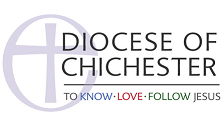 STAGE 1Application for Permission to Officiate(from those clergy applying from outside the Diocese of Chichester)Full Name (including title and all forenames):Address:Telephone Number*:			Email Address:*Your telephone number will be passed to your Rural Dean to make contact with you to issue your PTO.Previous Diocese, Role and ParishWhy are you applying for PTO in the Chichester Diocese (e.g. are you moving to the Chichester Diocese?):Name of Sponsoring Priest in the Chichester Diocese:Name of Parish:Name of Rural Deanery in which the parish is situated:PLEASE ASK YOUR SPONSOR PRIEST TO CONFIRM THEIR SUPPORT OF YOUR APPLICATION BY EMAIL TO pto@chichester.anglican.org  YOUR APPLICATION CANNOT PROCEED TO STAGE TWO WITHOUT ITFrom 1st January 2022, DBS Certificates will be valid for 3 years instead of 5 years.Your PTO Certificate will expire at the same time as your DBS.